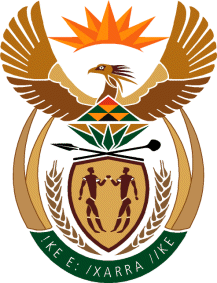 MINISTRY OF DEFENCE & MILITARY VETERANSNATIONAL ASSEMBLYQUESTION FOR WRITTEN REPLY2732.	Mr S Esau (DA) to ask the Minister of Defence and Military Veterans:What are the latest details of all service level agreements and memoranda of understanding signed by her department?				NW3163EREPLY:Department of DefenceThe following are in place:Service Level Agreement between the DOD and Armscor concerning the services to be rendered by Armscor to the DOD.Memorandum of Understanding between DOD and CSIR (DPSS) concerning the services to be rendered by CSIR.Service Level Agreement between SITA and DOD concerning services to be rendered by SITA